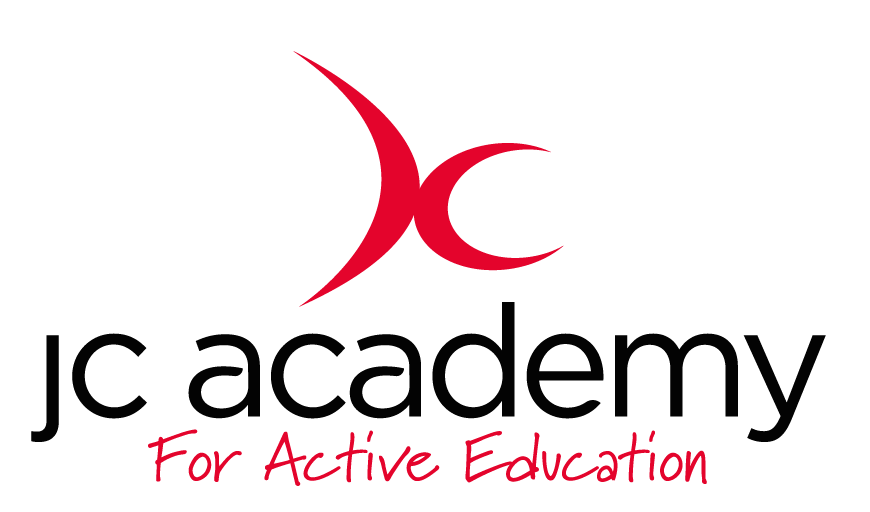 Class: Year 4 (Week 5)Lesson: HockeyLesson Objective:Understanding the game of Hockey including rules, regulations and skill components Including: Shooting/Defending/Teamwork Resources Hockey Sticks/Tennis Ball/Cones/DiscsWarm Up:Children will be asked to move around the hall using all the skill components that we have worked on such as Agility, Balance, Co-ordination and reactions. These will include Jumping/Hopping/Skipping.Coaching Points:AgilityBalanceCo-ordination Reaction SkillsSafety Points:AwarenessGood Behaviour Awareness of surroundingsMain Activity: (Including teaching/Coaching Points/Include any diagrams)GAMESCoaching points:TechniqueMovement with the ballHand to stick co-ordination Balance ShootingSafety Points:AwarenessGood Behaviour Awareness of surroundings Warm Down:Gentle JoggingUnderstanding the importance of a warm down Question time with Mr JarvisCoaching Points:Breathing TechniquesSlowing the heart rate downSafety Points:AwarenessGood behaviour Awareness of surroundingsPlenary:RED:Break down session such as passing routinesAMBER:All children adequate at movementGREEN:Adjust session to suit 